Soit C la courbe représentative de la fonction inverse dans un repère orthonormé du plan d’origine O. On nomme A le point de coordonnées A(0 ;1).Soit x un nombre réel strictement positif.On note N le point de coordonnées (x,0) et M le point de C qui a pour abscisse x.Existe-t- il une valeur de x pour laquelle l'aire du triangle OMN soit égale à 2 ?Existe-t-il une valeur de x pour laquelle l’aire du quadrilatère OAMN soit égale à 2 ?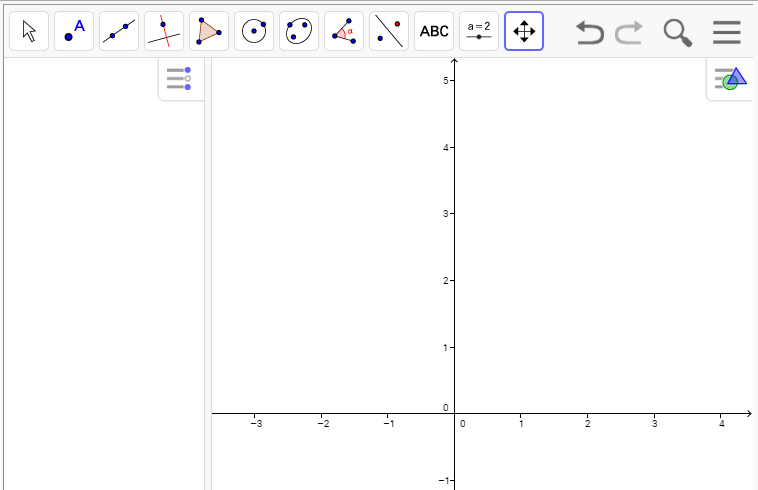 NiveauFonction inverseOutil2ndeConjecturer, guider la démonstrationGéométrie dynamique